附件3企业往来收据正确填写方式     天 津 市 企 业 单 位往   来   收   据日  期：  2023年 *  月 * 日（以开具收据日期为准）今收到天津高新区科学技术局交  来（请企业按如下填写）天津高新区2021年度国家高企市级奖励资金人民币（大写）（顶格写，不要留空隙，金额按照实际金额填写）小写 （顶格写，不要留空隙）                    （个位后面是“.”千位后面是“，”）收款人：填写该收据人员的名字 交款人：不填 注意：收据应为一式三联，请提交第二联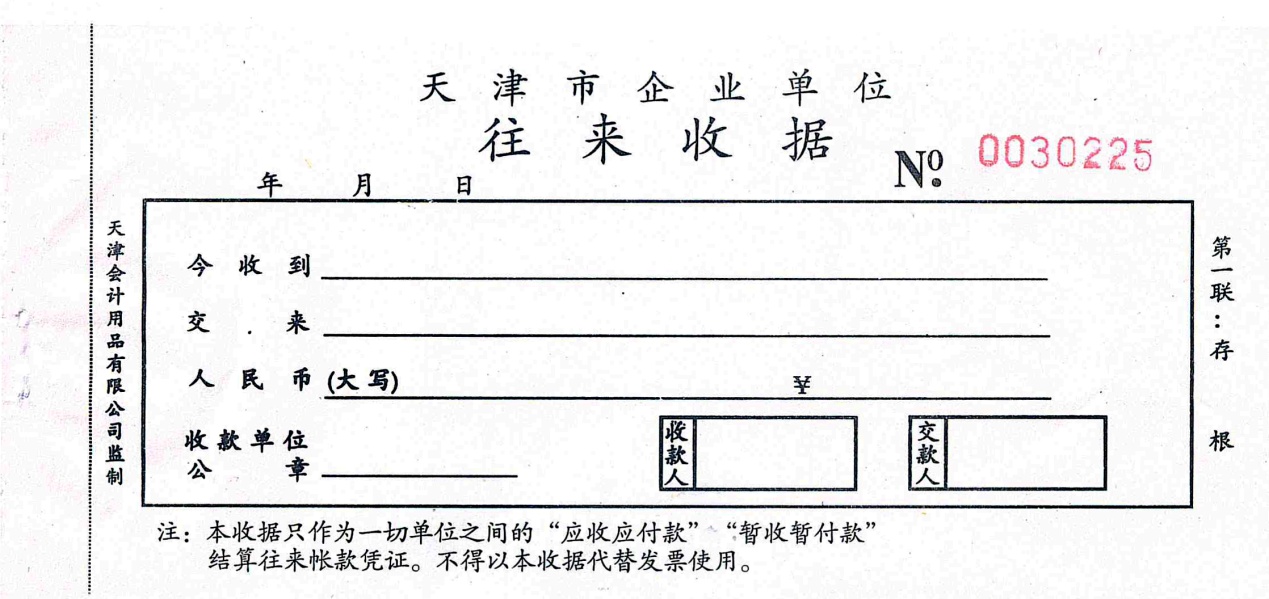 